ELENCO NOMINATIVI DEL COMITATO DI SUPPORTO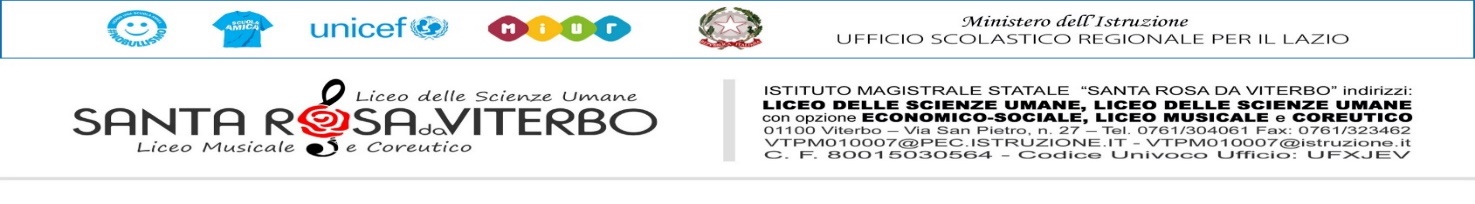 RIUNIONE DEL___________________________________ IN__________________________A cura FS Supporto Studenti 2022/2023                                                                                                               Firma Resp. Del CdSNome - Cognome CLASSEPRESENZANON PRESENZA